Конспект урока по предмету математические представленияТема урока: «Ориентация на плоскости».Цель: формирование представлений о пространственных отношениях между предметами, обозначаемых словами “справа”, ”слева”, “крайний”, “между”. Задачи: Образовательные: формировать умение ориентироваться в сторонах собственного тела; формировать умение  определять положение предметов на плоскости; формировать  умение воспроизводить пространственное расположение предметов на плоскости по словесной инструкции учителя; формировать умение  применять на практике знания о цветах; Коррекционно-развивающие: корригировать и развивать восприятие и внимание; закреплять навык счета в прямой последовательности в пределах 5; корригировать и развивать устную речь через  использование слов, характеризующих  цвет и положение предметов на плоскости;  развивать моторику рук; Воспитательные: воспитывать умение слушать педагога, усидчивость, внимательность и наблюдательность, самостоятельность. Оборудование: демонстрационные картинки, цветные карандаши.Ход урока: I. Организационный этап: 1.      Развитие общей моторики верхних конечностей.  У меня есть две руки – и правая, и левая!  (обучающийся поднимает соответствующую руку) Они в ладоши могут бить – и правая, и левая! (обучающийся имитирует/выполняет хлопки в ладоши) Они мне могут нос зажать - и правая, и левая! (соответствующей рукой тянется/дотрагивается до носа) Увидев маму, помахать -и правая, и левая!  (обучающийся имитирует/выполняет приветственные движения) Воздушный поцелуй послать -и правая, и левая!  (соответствующей рукой тянется/дотрагивается до рта) 2.     Артикуляционная гимнастика. И.А. Волошина «Артикуляционная гимнастика для мальчиков»3.     Введение в тему урока:Учитель демонстрирует картинку.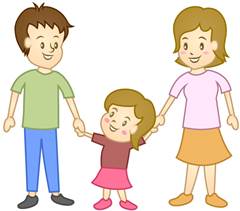 Учитель: это семья. Слева папа, справа мама, между папой и мамой дочка.Сергей, выходи к доске и покажи, где папа? Назови, это кто?Сергей: папа.Учитель: папа на картинке находится слева. Повтори за мной: папа слева.Сергей: папа слева.Учитель: Рома, выходи к доске и покажи, где мама? Назови, кто это?Рома: мама.Учитель: мама на картинке находится справа. Повтори за мной: мама справа.Рома: мама справа.Учитель: Дима, покажи, где дочка? Назови, кто это?Дима: дочка.Учитель: дочка на картинке находится между папой и мамой. Повтори за мной: между мамой и папой.Дима: между мамой и папой.Дидактическая игра «Собери картинку».У обучающихся на партах лежат картинки с изображением людей из серии «Семья».Задание: по инструкции учителя расположить картинки с людьми. Например: справа положи картинку на которой изображен папа , слева малыш, мама  между малышом и папой.5.     Динамическая пауза (выполнять движения согласно тексту)Руки в стороны, вперед,Влево – вправо поворот.Три наклона, прямо встать.Дружно руки вверх поднять.Руки плавно опустили,Всем улыбки подарили.II.  Основной этап.  1.          Повторение и закрепление навыка счета, знаний об основных цветах , развитие мелкой моторики. 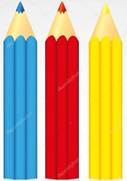 Учитель: что нарисовано на картинке?Обучающиеся: карандаши.Учитель: посчитаем карандаши? Один, два, три. Сколько карандашей?Обучающиеся: три.Учитель: слева карандаш какого цвета?Обучающиеся: синий.Учитель: справа, карандаш какого цвета?Обучающиеся: желтый.Учитель: Никита, этот карандаш какого цвета?Никита: красный.Учитель: где он находится на картинке?Никита: между синим и желтым.Учитель: положите на парту столько карандашей сколько на картинке.Рома, сколько карандашей ты достанешь из коробки?Рома: три.Учитель: Никита, каким цветом карандаш ты положишь слева?Никита: синий.Учитель: Рома, каким цветом карандаш ты положишь справа?Рома: желтый.Учитель: Никита, между синим и желтым карандашами, каким цветом положишь карандаш?Никита: красный.Учитель: молодцы! Все справились! А теперь достаньте из коробки зеленый карандаш. Положите зеленый карандаш после желтого.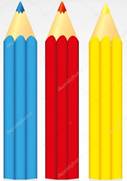 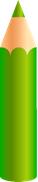 Посчитаем карандаши. Один, два, три, четыре. Сколько всего? Четыре!III. Подведение итогов занятия. Рефлексия. Учитель: Рома, кто сидит справа от тебя?Рома: Никита.Учитель: Никита, кто сидит слева от тебя?Никита: Рома.Учитель: Никита, кто сидит справа от тебя?Никита: Рома.Учитель: Рома, что посмотри вправо. Что стоит справа?Рома: шкаф.Учитель: Серёжа, подними правую руку. Теперь левую. Серёжа выполняет движения.Все ребята молодцы! Урок закончен.